Lời Kêu gọi Công giáo 2024 Lời Kêu gọi Công giáo 2024:  Cuối tuần Cam kết 9-10 Tháng 3, 2024Bên dưới là bản thảo giúp chỉ dẫn bạn thực hiện bài trình bày tại nhà thờ. Các mục sư được khuyến khích cá nhân hoá bài thuyết trình của mình để tăng tính hiệu quả. Bạn càng kết nối hiệu quả Lời Kêu gọi với một thông điệp gây được tiếng vang với giáo dân, thì khả năng họ hồi đáp sẽ càng cao. Văn phòng Lời Kêu gọi Công giáo Thường niên vô cùng khuyến khích tất cả các giáo xứ tiến hành việc kêu gọi tham gia tại nhà thờ vào Cuối tuần Cam kết vào ngày 9-10 Tháng 3 để tăng tối đa cơ hội tham gia của các giáo dân.Bài thuyết trình Tại Nhà thờ của Mục sưTrong nhiều tuần nay, quý vị hẳn đã nghe về sự khởi động của Lời Kêu gọi Công giáo 2024. Quý vị có thể đã nhận được thư từ Đức Hồng Y Seán và tuần trước chúng ta cũng nghe những chia sẻ từ [NAME OF WITNESS TALK PRESENTER] khích lệ tất cả chúng ta cùng quyên tặng. Hôm nay đến lượt tôi. Chỉ xin một ít thời gian thôi, tôi muốn kể cho quý vị nghe lý do to hỗ trợ Lời Kêu gọi Công giáo và cách mà Lời Kêu gọi giúp đỡ giáo xứ của chúng ta, cũng như nhiều mục vụ quan trọng khác phát triển. Năm vừa qua, Lời Kêu gọi Công giáo đã giúp giáo xứ của chúng ta bằng cách ……[Share a parish story]Nhấn mạnh lại khác biệt giữa Tiền Dâng và Lời Kêu Gọi.Lời Kêu gọi Công giáo không giống như Tiền Dâng Hàng tuần. Tiền dâng nhằm giúp chi trả các tiện ích, bảo hiểm, tiền lương nhân viên, vân vân. Lời Kêu gọi Công giáo chi trả cho công việc của các Mục vụ Trung tâm, các mục vụ mang đến những hỗ trợ vô giá cho các giáo xứ như chúng ta cũng như các mục vụ thiết yếu trên toàn Tổng Giáo phận.Hãy tưởng tượng điều này: Tổng Giáo phận Boston có diện tích gần 2500 dặm vuông và là giáo phận lớn thứ 4 tại Hoa Kỳ. Tổng Giáo phận Boston bao gồm gần 250 giáo xứ, 93 trường Công giáo và 88 cộng đồng dân tộc! Tổng giáo phận phát triển, thực hiện và hỗ trợ các dịch vụ giúp tiếp cận hàng nghìn người mỗi năm, cả người Công giáo và không Công giáo. Như quý vị có thể tưởng tượng, cứ mỗi năm thì nhu cầu lại tăng lên khi các thử thách mới nảy sinh và những thử thách cũ (như hậu quả của đại dịch) vẫn tiếp diễn. Lời Kêu gọi cho phép chúng ta tạo ra những khởi đầu mới, mang lại cơ hội thứ hai, và phát triển các khả năng.Giáo xứ của chúng ta đã luôn nuôi dưỡng nền văn hoá biết thương xót và hồi đáp một cách tích cực khi được nhờ giúp những người cần giúp. Với tinh thần hào phóng này, tôi hi vọng quý vị sẽ hồi đáp lại lời kêu gọi của Lời Kêu gọi Công giáo để nhằm phụng sự cho các anh chị em của chúng ta, những người đang đau khổ, cô đơn, và cần được giúp đỡ. Tôi cùng với Đức Hồng Y Seán kêu gọi 100% mọi người cùng tham gia năm nay. Nhu cầu là rất lớn. Và khả năng giúp đỡ của chúng ta rất rộng mở. Các tình nguyện viên của chúng ta đang phân phát bao thư đến từng gia đình.Tôi kêu gọi mọi người – cũng như tôi - cùng nguyện cầu xem xét quyên tặng một món quà hào phóng đến các anh chị em đang cần giúp đỡ của chúng ta. Mỗi món quà – dù nhỏ hay to – đều là đóng góp của tập thể để tạo ra tác động to lớn. Quyên Tặng: Tôi sẽ cho chúng ta một vài phút tạm nghỉ. Bao thư quyên góp đã được phân phát. Tôi sẽ dành ít phút để điền vào phiếu của mình; Tôi hi vọng quý vị cũng vậy. Xin hãy xem xét quyên tặng một món quà hoặc một số tiền quyên góp hợp lý nhất đối với quý vị và gia đình mình, và cho biết mong muốn quyên góp của quý vị. Xin hãy yên tâm rằng thông tin cá nhân của quý vị được bảo mật và sẽ không được chia sẻ cho bất kỳ tổ chức nào bên ngoài Tổng Giáo phận hoặc giáo xứ của chúng ta.Nhiều người trong quý vị có thể đã quyên tặng qua thư kêu gọi của Đức Hồng Y. Xin hãy giơ tay nếu quý vị đã quyên tặng rồi. Xin cảm ơn sự hỗ trợ sớm của quý vị. Vui lòng ghi rõ điều này lên bao thư.Quý vị không cần phải thanh toán hết trong hôm nay, chỉ cần điền vào phiếu hứa quyên góp. Quý vị sẽ được nhận phiếu nhắc mỗi tháng để có thể thanh toán bằng séc, thẻ tín dụng, hoặc thanh toán trực tuyến – bất kỳ cách nào thuận tiện nhất cho mình.Đối với những vị nào muốn quyên tặng trực tuyến, quý vị có thể dùng thiết bị di động của mình để quét mã QR trên bao thư hoặc phía sau hàng ghế. Mã này sẽ dẫn quý vị đến một tờ đơn trực tuyến an toàn để có thể quyên tặng ngay. Quý vị có thể dùng thẻ tín dụng, Paypal hoặc Venmo. Lưu ý phải tạm dừng ở đây và cho các giáo dân thời gian để điền đơn.Xin đảm bảo rằng quý vị điền TÊN GIÁO XỨ/KHU PHỐ vào chỗ trống tương ứng để món quà của quý vị được ghi nhận đúng cho giáo xứ của chúng ta. Nếu quý vị là khách từ giáo xứ khác, quý vị có thể điền tên và khu phố của giáo xứ đó thay vào.Khi điền xong tất cả các mục trong đơn, quý vị vui lòng xé ra, bỏ vào bao thư và dán lại. Tạm ngưng và giữ yên lặng trong 2 phút.Thu gom -  Các tình nguyện viên đi vòng quanh để thu lại các bao thư. Tình nguyện viên của chúng ta sẽ đi vòng quanh để thu lại bao thư quyên góp và bút. Xin cảm ơn.Tôi rất biết ơn tất cả quý vị và rất tự hào được làm mục sư phụng sự quý vị. Tôi hiểu rằng chúng ta thường hay kêu gọi đóng góp cho nhiều tổ chức khác nhau. Nhưng khi chúng ta đóng góp cho Lời Kêu gọi Công giáo, chúng ta có cơ hội nâng đỡ mọi người khỏi sự thờ ơ. Cùng nhau, chúng ta có thể nuôi dưỡng mối liên kết với nhau, thậm chí với những người ta không bao giờ gặp. Chúng nhau, chúng ta có thể sống với đức tin và thu hẹp khoảng cách giữa nỗi lo lắng và niềm hi vọng.Tôi nâng đỡ tất cả quý vị trong lời nguyện tạ ơn mỗi ngày vì lòng quảng đại và niềm tin của quý vị. Thay mặt Đức Hồng Y Seán và những người được nhờ từ sự hào phóng của quý vị. Tôi xin cảm ơn.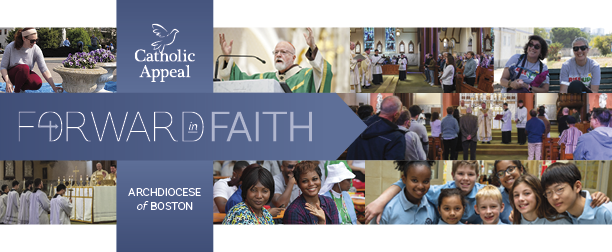 Xin cảm ơn quý vị vì không ngừng hỗ trợ.Chúng tôi luôn ở đây để giúp đỡ.Nếu có bất kỳ câu hỏi nào, xin hãy gửi email về: Catholic_Appeal@rcab.org